25-ое заседание  27-созыва                                  ҠАРАР                                                            РЕШЕНИЕ20 апрель  2018 й.                      №  159                      20  апреля   2018 г.О внесении изменении и дополнений в решение Совета сельского поселения Мутабашевский сельсовет  муниципального района  Аскинский район Республики  Башкортостан  от 27 января  2016 г № 39  «Об утверждения  Положения о порядке организации и проведения публичных слушаний на территории сельского поселения Мутабашевский сельсовет муниципального района  Аскинский район Республики Башкортостан».        В соответствии с Федеральным законом от 06 октября 2003 г. № 131-ФЗ «Об общих принципах организации местного самоуправления в Российской Федерации», Совет сельского поселения Мутабашевский сельсовет муниципального    района        Аскинский район     Республики Башкортостан,решил:     1. В решение Совета от 27 января  2016 г № 39  «Об утверждения  Положения о порядке организации и проведения публичных слушаний на территории сельского поселения Мутабашевский сельсовет муниципального района  Аскинский район Республики Башкортостан» внести изменения, дополнить пунктами:   3. На публичные слушания должны выноситься:    1) проект устава муниципального образования, а также проект муниципального нормативного правового акта о внесении изменений и дополнений в данный устав, кроме случаев, когда в устав муниципального образования вносятся изменения в форме точного воспроизведения положений Конституции Российской Федерации, федеральных законов, конституции (устава) или законов субъекта Российской Федерации в целях приведения данного устава в соответствие с этими нормативными правовыми актами;    2) проект местного бюджета и отчет о его исполнении;   2.1) проект стратегии социально-экономического развития муниципального образования;   3) утратил силу. - Федеральный закон от 29.12.2017 N 455-ФЗ;  4) вопросы о преобразовании муниципального образования, за исключением случаев, если в соответствии со статьей 13 настоящего Федерального закона для преобразования муниципального образования требуется получение согласия населения муниципального образования, выраженного путем голосования либо на сходах граждан.      2. Обнародовать путем размещения в сети общего доступа «Интернет» на официальном сайте сельского поселения Мутабашевский сельсовет  муниципального района Аскинский район Республики Башкортостан: www.mutabash04sp.ru   и на информационном стенде в здании Администрации сельского поселения Мутабашевский сельсовет муниципального района Аскинский район по адресу: Республика Башкортостан, Аскинский район, с.Старый Мутабаш,ул.Центральная,д.29.Глава  сельского поселения Мутабашевский сельсовет муниципального района Аскинский район  Республики БашкортостанА.Г.ФайзуллинБАШҠОРТОСТАН РЕСПУБЛИКАҺЫАСҠЫН  РАЙОНЫМУНИЦИПАЛЬ РАЙОНЫНЫҢМОТАБАШ АУЫЛ  СОВЕТЫ АУЫЛ  БИЛӘМӘҺЕ ХӘКИМИӘТЕ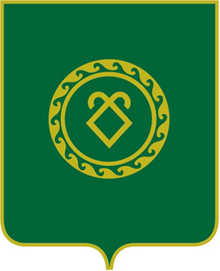 РЕСПУБЛИКА  БАШКОРТОСТАНСОВЕТСЕЛЬСКОГО ПОСЕЛЕНИЯМУТАБАШЕВСКИЙ СЕЛЬСОВЕТМУНИЦИПАЛЬНОГО РАЙОНААСКИНСКИЙ РАЙОН